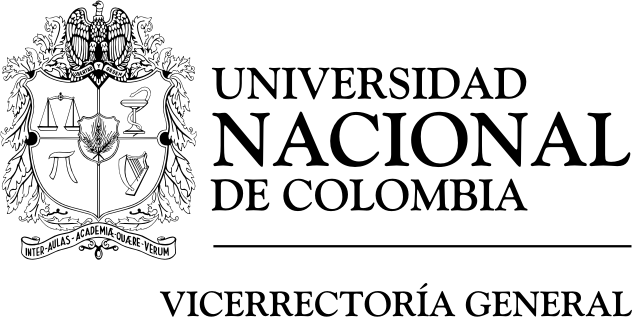 GESTION DE TALENTO HUMANOCódigo: U-FT-08.002.032FOMATO LEY 4 DE 1992PERSONAL DOCENTEVersión: 2.0FOMATO LEY 4 DE 1992PERSONAL DOCENTEPágina 1 de 1